Publicado en Madrid el 23/08/2019 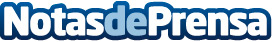 Los influencers temen la desaparición de los likes en Instagram, según Rubén AlonsoAumenta la demanda de aplicaciones que midan el compromiso real o engagement que tienen los seguidores de un perfil de redes sociales como Instagram. Rubén Alonso, blogger experto en Marketing Digital y desarrollador de software, desvela las claves de este fenómenoDatos de contacto:Rubén Alonsohttps://miposicionamientoweb.es/instagram-engagement/ruben.alonsocorral@gNota de prensa publicada en: https://www.notasdeprensa.es/los-influencers-temen-la-desaparicion-de-los Categorias: Nacional Comunicación Marketing Programación Entretenimiento E-Commerce Software Dispositivos móviles http://www.notasdeprensa.es